Anmeldelse til Jysk Plageskue og hingsteparade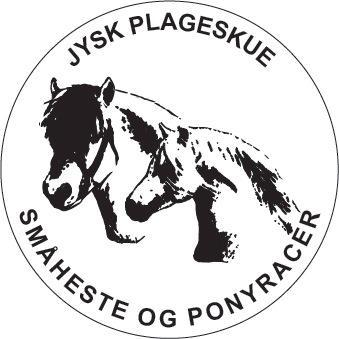 Vejleegnens Fjordheste 19. juni 2021Egum Rideklub, Gl. Egumvej 140, 7000 FredericiaOBS. Kun én hest pr. blanket – sidste tilmelding d. 20. maj 2021HUSK ID. NR PÅ PLAGEN - DET LETTER KATALOG-ARBEJDET*Det er tilladt at have 1 hjælper, udover udstiller, pr. plag grundet Covid-19.** Ved eventuel aflysning af plagskuet refunderes det fulde tilmeldingsgebyr.
Ved færdigkårede heste - skriv venligst stb. nr.  Betaling - ved flere tilmeldinger udfyldes denne del kun på 1 anmeldelsesblanketDesværre er det ikke muligt at bestille boks af hensyn til Covid-19.Sådan tilmelder/betaler du:Tilmeldingsblanket sendes til info@vejleegnensfjordheste.dk Tilmeldingen skal ske senest 6. april 2021Du modtager en bekræftelse med et tilmeldingsnummer, som du skal skrive ved betaling via netbank. Kontooplysninger til betaling fremsendes sammen med dit tilmeldingsnummer, som skal skrives ved overførslen.Ejer/NavnAdressePostnr. byTlf.nr.E-mailNavn på hjælper*Reg. og kontonummer**Plagen            Plagen er : ____ - hingst  ____ - hoppe  ____ - vallak   RaceNavnID nr. 208333FødselsdatoFar/navn og stb. nr.Mor/navn og stb. nrMorfar/navn og stb. nrKlasse, sæt krydsPlag á 150 kr.Hingsteparade á 150 kr.Har tilmeldt _____plage/hingsteparade á 150 kr.                              I alt